Ocean Currents.Interpreting a map of ocean currents.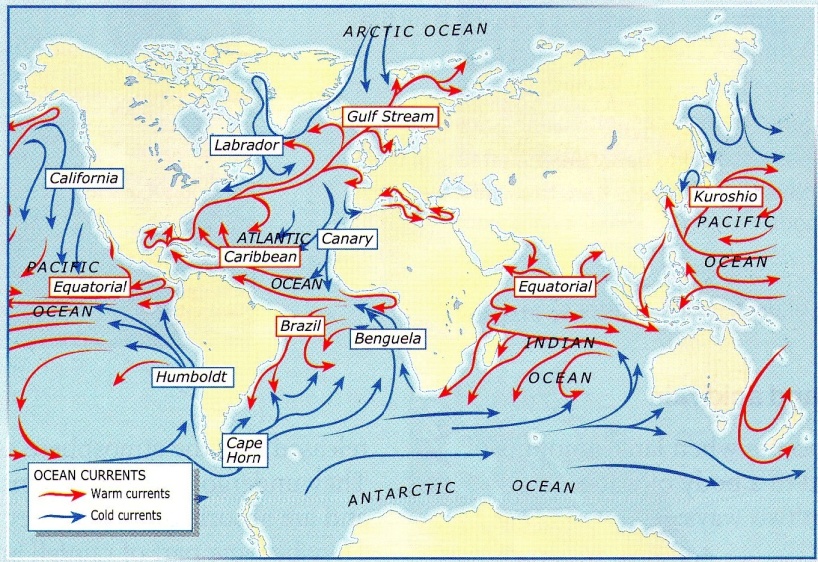 Activities: Ex. 1. Look at the map and circle the correct information.The map is about:  		a. the world’s rivers		b. ocean currentsThe blue arrows (          ) represent:	 a. warm currents		b. cold currentsThe red arrows represent:	 		a. warm currents		b. cold currentsWarm currents start: 	a. near the equator		b. near the polesCold currents start: 	a. near the equator		b. near the polesThe starting point of water determines the current’s temperature:	a. yes		b. noEx. 2. Follow the instructions.Colour the Gulf Stream in yellow.Write correct sentences taking words from the substitution table.The Gulf Stream ............................................................................................................................................................................................................................................................................................................................................................The Canary Current .......................................................................................................................................................................................................................................................................................................................................................The Gulf Stream The Canary Currentmakes temperature go up go down because it startsnear the pole. near the equator.